Згідно з листом МОН №4/2181-19 від 30.09.2019 року ТОВ «Всеосвіта» визнана суб’єктом підвищення кваліфікації з надання освітніх послуг з підвищення кваліфікації педагогічних працівників.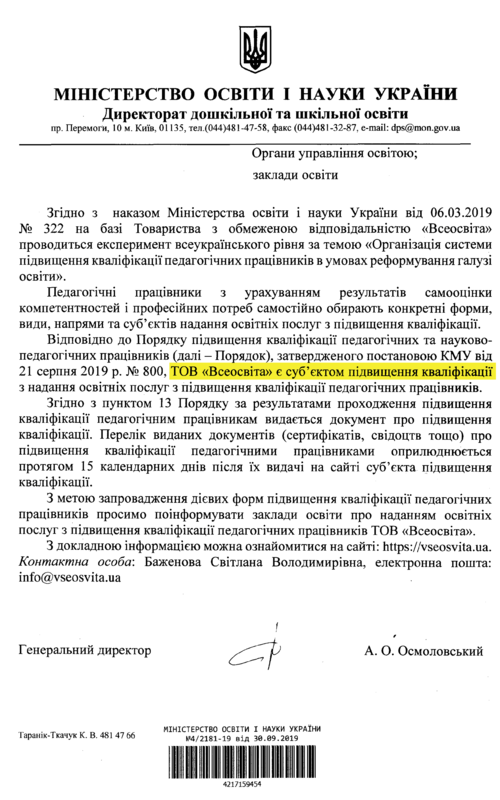 